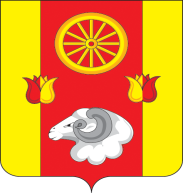 Администрация Кормовского сельского поселенияПОСТАНОВЛЕНИЕ04.03.2024                                                           № 24                                                           с.КормовоеВ соответствии с постановлениями Администрации Кормовского сельского поселения от 03.04.2018  № 36 «Об утверждении Порядка  разработки, реализации и оценки эффективности муниципальных программ Кормовского сельского поселения» ПОСТАНОВЛЯЮ: 1. Утвердить отчет о реализации муниципальной  программы Кормовского сельского поселения «Энергоэффективность и развитие энергетики» за 2023 год согласно приложению.2. Настоящее постановление подлежит размещению на официальном сайте Администрации Кормовского сельского поселения.     	3. Контроль за выполнением постановления оставляю за собой.        Глава Администрации        Кормовского сельского поселения                                                              В.В. СикаренкоПостановление вносит:Сектор экономики и финансовАдминистрации Кормовского сельского поселенияПриложение к постановлениюАдминистрации Кормовскогосельского поселенияот 04.03.2024 № 24Отчет о реализации муниципальной программы Кормовского сельского поселения «Энергоэффективность и развитие энергетики» за 2023 год1. Конкретные результаты, достигнутые за 2023 годВ соответствии с Перечнем муниципальных программ Кормовского сельского поселения, утвержденным постановлением Администрации Кормовского сельского поселения от 08.10.2018 № 94, Администрация Кормовского сельского поселения  является ответственным исполнителем муниципальной программы Кормовского сельского поселения «Энергоэффективность и развитие энергетики» (далее – муниципальная программа). Муниципальная программа «Энергоэффективность и развитие энергетики» была утверждена  постановлением Администрации Кормовского сельского поселения 19.10.2018 № 109.В рамках реализации установленных целей муниципальной программы, таких как обеспечение рационального использования энергетических ресурсов за счет реализации мероприятий по энергосбережению и повышению энергетической эффективности и снижение расходов местного бюджета на оплату энергетических ресурсов, в отчетном периоде решались следующие задачи:- реализация организационных мероприятий по энергосбережению и повышению энергетической эффективности;- уменьшение потребления энергии и связанных с этим затрат по муниципальным контрактам.В целях энергоэффективности произведена закупка энергосберегающих ламп и светильников на базе светодиодов, а также других элементов освещения.Достижению указанных результатов в 2023 году способствовала реализация основных мероприятий муниципальной программы, результат исполнения которых подробно представлен в разделе 2 настоящего отчета о реализации муниципальной программы.2. Перечень основных мероприятий подпрограмм, приоритетных мероприятий и мероприятий ведомственных целевых программ, выполненных и не выполненных (с указанием причин) в установленные срокиВ 2023 году муниципальной программой была запланирована реализация 12 основных мероприятий. Целью подпрограммы 1 «Энергосбережение и повышение энергетической эффективности» является обеспечение рационального использования энергетических ресурсов за счет реализации мероприятий по энергосбережению и повышению энергетической эффективности и снижение расходов местного бюджета на оплату энергетических ресурсов.1.1 «Мероприятия по замене ламп накаливания и других неэффективных элементов систем освещения, в том числе светильников, на энергосберегающие». Произведена закупка энергосберегающих ламп и светильников на базе светодиодов, а также других элементов освещения.1.2. «Проведение энергетических обследований».В 2023 году средства на это мероприятие не планировались.Целью подпрограммы 2 «Энергосбережение в жилищном фонде и учреждениях» является снижение потерь энергоресурсов.2.1. «Мероприятия, обеспечивающие распространение информации об энергосбережении и повышении энергетической эффективности (использование энергосберегающих ламп, приборов учета, более экономичных бытовых приборов, утепления и т.д.)».На сайте Администрации Кормовского сельского поселения и информационных стендах была размещена информация об энергосбережении и повышении энергетической эффективности.Целью подпрограммы 3 «Обеспечение реализации муниципальной программы» является Повышение информированности в вопросах энергосбережения и повышения энергетической эффективности.3.1 Проведение мероприятий, направленных на воспитание у всех групп потребителей бережного отношения к энергопотреблению, популяризация новых технологий в сфере энергосбережения.На сайте Администрации Кормовского сельского поселения и информационных стендах была размещена информация направленная на воспитание у всех групп потребителей бережного отношения к энергопотреблению.3.2. Энергосбережение и повышение энергетической эффективности систем коммунальной инфраструктуры.В 2023 году средства на это мероприятие не планировались.3.3. Энергосбережение в организациях с участием муниципального образования и повышение энергетической эффективности этих организаций.В 2023 году средства на это мероприятие не планировались.3.4.  Выявление бесхозных объектов недвижимого имущества, используемых для передачи энергетических ресурсов (включая газоснабжение, тепло- и электроснабжение), организации постановки в установленном порядке таких объектов на учет в качестве бесхозных объектов недвижимого имущества и затем признанию права муниципальной собственности на такие бесхозные объекты недвижимого имущества.На территории сельского поселения отсутствуют бесхозные объекты недвижимого имущества.3.5. Организация управления бесхозными объектами недвижимого имущества, используемыми для передачи энергетических ресурсов, с момента выявления таких объектов, в том числе определению источника компенсации возникающих при их эксплуатации нормативных потерь энергетических ресурсов (включая тепловую энергию, электрическую энергию), в частности за счет включения расходов на компенсацию данных потерь в тариф.На территории сельского поселения отсутствуют бесхозные объекты недвижимого имущества.           3.6. Стимулирование производителей и потребителей энергетических ресурсов, организаций, осуществляющих передачу энергетических ресурсов, проведение мероприятий по энергосбережению, повышению энергетической эффективности и сокращение потерь энергетических ресурсов.          В 2023 году средства на это мероприятие не планировались.3.7. Увеличение количества случаев использования в качестве источников энергии вторичных энергетических ресурсов и (или) возобновляемых источников энергии.Мероприятия не планировались.3.8. Энергосбережение в транспортном комплексе и повышение его энергетической эффективности, в том числе замещение бензина и дизельного топлива, используемых транспортными средствами в качестве моторного топлива – природным газом, газовыми смесями, сжиженным углеводородным газом, электрической энергией, иными альтернативными видами моторного топлива с учетом доступности использования, близости расположения к источникам природного газа, газовых смесей, электрической энергии, иных альтернативных видов моторного топлива и экономической целесообразности такого замещения, а также информирование потребителей энергетических ресурсов об указанных мероприятиях и о способах энергосбережения и повышения энергетической эффективности.Мероприятия не планировались.3.9.  Иные, определенные органом муниципального самоуправления вопросы в области энергосбережения и повышения энергетической эффективности.Мероприятия не планировались.Программа принята, в течение года проводился мониторинг ее реализации.Нереализованные или реализованные не в полном объеме основные мероприятия подпрограмм муниципальной программы отсутствуют.Сведения о выполнении основных мероприятий подпрограмм и мероприятий ведомственных целевых программ, а также контрольных событий муниципальной программы приведены в приложении № 2 к отчету о реализации муниципальной программы.        	Отчет об исполнении плана реализации муниципальной программы «Энергоэффективность и развитие энергетики» за 2023 года приведен в приложении № 1 к отчету о реализации муниципальной программы.3. Перечень контрольных событий, выполненных и не выполненных 
(с указанием причин) в установленные сроки согласно плану реализацииВ 2023 году, принимаемые меры по исполнению обязательств поселения, а именно были приобретены светодиодные лампы, светильники и таймер для уличного освещения. 4. Анализ факторов, повлиявших на ход реализации муниципальной программыОсновными факторами, повлиявшими на ход реализации муниципальной программы, является достаточное и своевременное финансирование бюджетных средств на приобретение светодиодных ламп, светильников и т.д.5. Сведения об использовании бюджетных ассигнований и внебюджетных средств на реализацию муниципальной программыВ 2023 году было 12 основных мероприятия, предусмотренных муниципальной программой, 1 было запланировано к реализации с учетом финансового обеспечения.Объемы бюджетных ассигнований в рамках муниципальной программы полностью соответствуют объемам бюджетных ассигнований, предусмотренным решением Собрания депутатов от 28.12.2022 № 56 «О бюджете Кормовского сельского поселения Ремонтненского района на 2023 год и на плановый период 2024 и 2025 годов» (в редакции решения от 29.11.2023 № 82).Объем финансового обеспечения, предусмотренного на реализацию муниципальной программы, в 2023 году составил 5,0 тыс. рублей. Фактическое освоение средств муниципальной программы по итогам 2023 года составило 5,0 тыс. рублей, или 100 процентов. В прошлом финансовом году расходы по данной программе на 01.01.2023 составили 22,6 тыс. рублей.Все средства, предусмотренные на реализацию муниципальной программы, использованы по целевому назначению.Сведения об использовании бюджетных ассигнований и внебюджетных средств на реализацию муниципальной программы за 2023 год также приведены в приложении № 4 к отчету о реализации муниципальной программы.6. Сведения о достижении значений показателей (индикаторов) муниципальной программы, подпрограмм муниципальной программы Кормовского сельского поселенияМуниципальной программой и подпрограммами муниципальной программы предусмотрено 6 показателей, фактические значения показателей соответствуют плановым. Показатель 1 «Доля объема электрической энергии потребляемой Администрацией Кормовского сельского поселения (электроэнергия, уличное освещение), расчеты за потребление которой осуществляются на основании показаний приборов учета, в общем объеме электрической энергии, потребляемой Администрацией Кормовского сельского поселения», плановое значение –100, фактическое значение – 100.Показатель 2 «Доля товаров, работ, услуг, закупаемых для муниципальных нужд в соответствии с требованиями энергетической эффективности, в общем объеме закупаемых товаров, работ, услуг для муниципальных нужд», плановое значение – 100, фактическое значение – 100.Показатель 1.1 «Сокращение затрат на оплату энергетических ресурсов в бюджетной сфере за счет реализации энергосберегающих мероприятий», плановое значение – да, фактическое значение – да.Показатель 2.1. «Улучшение качества жизни населения за счет перехода на энергосберегающий путь развития и рационального использования ресурсов», плановое значение – 100, фактическое значение – 100.Показатель 3.1. «Проведение мероприятий по выявлению бесхозяйных объектов недвижимого имущества и постановка таких объектов на учет», плановое значение – 100, фактическое значение – 100.Показатель 3.2. «Проведение мероприятий по энергосбережению и сокращению потерь энергетических ресурсов», плановое значение – 100, фактическое значение – 100.Сведения о достижении значений показателей (индикаторов) муниципальной программы, подпрограммы муниципальной программы за 2023 год с обоснованием отклонений представлены в приложении № 3 к отчету о реализации муниципальной программы.7. Информация о результатах оценки эффективности муниципальной программы7.1. Эффективность реализации муниципальной программы определена на основании степени достижения целевых показателей, выполнения основных мероприятий, приоритетных основных мероприятий и оценки бюджетной эффективности муниципальной программы.7.1.1. Степень достижения целевых показателей муниципальной программы и ее подпрограмм.По показателям (индикаторам), большее значение которых отражает большую эффективность:целевого показателя 1 –  1,00 – событие наступило (100/100);целевой показатель 2 – 1,00 - событие наступило (100/100);целевого показателя 1.1 – 1,00 - событие наступило (100/100);целевого показателя 2.1 – 1,00 - событие наступило (100/100);целевого показателя 3.1 – 1,00 - событие наступило (100/100);целевого показателя 3.2 – 1,00 - событие наступило (100/100).Суммарная оценка степени достижения целевых показателей муниципальной  программы составляет 1,0 (6/6), что характеризует высокий уровень эффективности реализации муниципальной программы по степени достижения целевых показателей в 2023 году.7.1.2.  Степень реализации основного мероприятия, предусмотренного к реализации в отчетном году составляет 0,25 (3/12), что характеризует низкий уровень эффективности реализации муниципальной программы по степени реализации основного мероприятия в 2023 году. 7.1.3. Степень соответствия запланированному уровню расходов за счет средств местного бюджета составляет 1 (5,0/5,0).7.2. Уровень реализации муниципальной программы в целом равен 0,78 (1,0 х 0,5 + 0,25 х 0,3 + 1,0 х 0,2 = 0,78). Таким образом, можно сделать вывод об удовлетворительном уровне реализации муниципальной программы по итогам 2023 года.Бюджетная эффективность реализации муниципальной программы в 2023  году характеризуется оптимальным соотношением достигнутых в ходе реализации основных мероприятий муниципальной программы результатов и связанных с их реализацией затрат. По итогам 2023 года объемы ассигнований, предусмотренные на реализацию муниципальной программы, соответствуют объемам ассигнований местного бюджета. Произведенные в 2023 году расходы участников муниципальной программы полностью соответствуют их установленным расходным полномочиям. Средства федерального, областного бюджетов и средства внебюджетных источников на реализацию основных мероприятий муниципальной программы в 2023 году не привлекались.8. Предложения по дальнейшей реализации муниципальной программы
(в том числе по оптимизации бюджетных расходов на реализацию основных мероприятий подпрограмм, мероприятий ведомственных целевых программ и корректировке целевых индикаторов и показателей муниципальной программы на текущий финансовый год и плановый период)Предложения по оптимизации бюджетных ассигнований в 2023 году на реализацию основных мероприятий подпрограмм муниципальной программы отсутствуют.9. Иная информацияМуниципальная программа вносит определенный вклад в рациональное использование энергетических ресурсов.Для достижения ожидаемых результатов необходима дальнейшая реализация муниципальной программы. Постановлением Администрации Кормовского сельского поселения от 29.12.2023 № 181 утвержден план реализации муниципальной программы на 2024 год.					Приложение №1к отчету о реализации муниципальной программыКормовского сельского поселения«Энергоэффективность и развитие энергетики» за 2023 годОТЧЕТоб исполнении плана реализации муниципальной программы «Энергоэффективность и развитие энергетики» за 2023 год<1> По строке «Мероприятие» указывается руководитель, курирующий данное направление. По строке «Контрольное событие муниципальной программы» указывается руководитель, курирующий данное направление. <2> Графа заполняется по завершенным основным мероприятиям, мероприятиям, мероприятиям ведомственных целевых программ.<3> В случае наличия нескольких контрольных событиях одного основного мероприятия.<4> В целях оптимизации содержания информации в графе 2 допускается использование аббревиатур, например: основное
мероприятие 1.1 – ОМ 1.1.Приложение №2к отчету о реализации муниципальной  программыКормовского сельского поселения«Энергоэффективность и развитие энергетики» за 2023 годСВЕДЕНИЯо выполнении основных мероприятий подпрограмм и мероприятий ведомственных целевых программ, а также контрольных событий муниципальной программыза 2023 г.<1> В целях оптимизации содержания информации в графе 2 допускается использование аббревиатур, например: основное
мероприятие 1.1 – ОМ 1.1.Приложение №3к отчету о реализации муниципальной  программыКормовского сельского поселения«Энергоэффективность и развитие энергетики» за 2023 годСВЕДЕНИЯо достижении значений показателей (индикаторов)<1>  Приводится фактическое значение индикатора или показателя за год, предшествующий отчетному.Приложение №4к отчету о реализации муниципальной  программыКормовского сельского поселения«Энергоэффективность и развитие энергетики» за 2023 годСВЕДЕНИЯоб использовании бюджетных ассигнований и внебюджетных средств на реализацию муниципальной программы за 2023 г.<1> В соответствии с бюджетной отчетностью на 1 января текущего финансового года.Об утверждении отчета о реализации муниципальной программы Кормовского сельского поселения «Энергоэффективность и развитие энергетики» за 2023 год № п/пНомер и наименованиеОтветственный 
 исполнитель, соисполнитель, участник
(должность/ ФИО) <1>Результат реализации (краткое описание)Фактическая дата начала
реализацииФактическая дата окончания
реализации, 
наступления 
контроль-ного 
событияРасходы местного бюджета на реализацию муниципальной программы, тыс. рублейРасходы местного бюджета на реализацию муниципальной программы, тыс. рублейРасходы местного бюджета на реализацию муниципальной программы, тыс. рублейОбъемы неосвоенных средств и причины их не освоения<2>№ п/пНомер и наименованиеОтветственный 
 исполнитель, соисполнитель, участник
(должность/ ФИО) <1>Результат реализации (краткое описание)Фактическая дата начала
реализацииФактическая дата окончания
реализации, 
наступления 
контроль-ного 
событияпредусмотреномуниципаль-ной программой предусмотрено сводной бюджетной росписьюфакт на отчетную дату Объемы неосвоенных средств и причины их не освоения<2>123456789101Подпрограмма 1  «Энергосбережение и повышение энергетической эффективности»Подпрограмма 1  «Энергосбережение и повышение энергетической эффективности»Подпрограмма 1  «Энергосбережение и повышение энергетической эффективности»Подпрограмма 1  «Энергосбережение и повышение энергетической эффективности»Подпрограмма 1  «Энергосбережение и повышение энергетической эффективности»Подпрограмма 1  «Энергосбережение и повышение энергетической эффективности»Подпрограмма 1  «Энергосбережение и повышение энергетической эффективности»Подпрограмма 1  «Энергосбережение и повышение энергетической эффективности»Подпрограмма 1  «Энергосбережение и повышение энергетической эффективности»1.1Основное мероприятиеОсновное мероприятиеОсновное мероприятиеОсновное мероприятиеОсновное мероприятиеОсновное мероприятиеОсновное мероприятиеОсновное мероприятиеОсновное мероприятие1.1.1Мероприятия по замене ламп накаливания и других неэффективных элементов систем освещения, в том числе светильников, на энергосберегающиеВедущий специалист по вопросам муниципального хозяйства, вопросам ЖКХ, благоустройства, градостроительства, транспорта, связи, энергетики, природоохранной деятельности, защиты населения и территорий от чрезвычайных ситуаций Юхнова Л.Д.Повышение уровня  энергосбережения01.01.202331.12.20235,05,05,0-1.1.2Проведение энергетических обследованийВедущий специалист по вопросам муниципального хозяйства, вопросам ЖКХ, благоустройства, градостроительства, транспорта, связи, энергетики, природоохранной деятельности, защиты населения и территорий от чрезвычайных ситуаций Юхнова Л.Д.формирование энергетических паспортов и мероприятий01.01.202331.12.20230,00,00,0-2Подпрограмма 2 «Энергосбережение в жилищном фонде и учреждениях»Подпрограмма 2 «Энергосбережение в жилищном фонде и учреждениях»Подпрограмма 2 «Энергосбережение в жилищном фонде и учреждениях»Подпрограмма 2 «Энергосбережение в жилищном фонде и учреждениях»Подпрограмма 2 «Энергосбережение в жилищном фонде и учреждениях»Подпрограмма 2 «Энергосбережение в жилищном фонде и учреждениях»Подпрограмма 2 «Энергосбережение в жилищном фонде и учреждениях»Подпрограмма 2 «Энергосбережение в жилищном фонде и учреждениях»Подпрограмма 2 «Энергосбережение в жилищном фонде и учреждениях»2.1Основное мероприятиеОсновное мероприятиеОсновное мероприятиеОсновное мероприятиеОсновное мероприятиеОсновное мероприятиеОсновное мероприятиеОсновное мероприятиеОсновное мероприятие2.1.1Мероприятия, обеспечивающие распространение информации  об энергосбережении и повышении энергетической эффективности (использование энергосберегающих ламп, приборов учета, более экономичных бытовых приборов, утепления и т.д.)Ведущий специалист по вопросам муниципального хозяйства, вопросам ЖКХ, благоустройства, градостроительства, транспорта, связи, энергетики, природоохранной деятельности, защиты населения и территорий от чрезвычайных ситуаций Юхнова Л.Д.повышение уровня экономии энергоресурсов01.01.202331.12.20230,00,00,0-3Подпрограмма 3 «Обеспечение реализации муниципальной программы»Подпрограмма 3 «Обеспечение реализации муниципальной программы»Подпрограмма 3 «Обеспечение реализации муниципальной программы»Подпрограмма 3 «Обеспечение реализации муниципальной программы»Подпрограмма 3 «Обеспечение реализации муниципальной программы»Подпрограмма 3 «Обеспечение реализации муниципальной программы»Подпрограмма 3 «Обеспечение реализации муниципальной программы»Подпрограмма 3 «Обеспечение реализации муниципальной программы»Подпрограмма 3 «Обеспечение реализации муниципальной программы»3.1Основное мероприятиеОсновное мероприятиеОсновное мероприятиеОсновное мероприятиеОсновное мероприятиеОсновное мероприятиеОсновное мероприятиеОсновное мероприятиеОсновное мероприятие3.1.1Проведение мероприятий, направленных на воспитание у всех групп потребителей бережного отношения к энергопотреблению, популяризация новых технологий в сфере энергосбереженияВедущий специалист по вопросам муниципального хозяйства, вопросам ЖКХ, благоустройства, градостроительства, транспорта, связи, энергетики, природоохранной деятельности, защиты населения и территорий от чрезвычайных ситуаций Юхнова Л.Д.повышение бережного отношения к энергопотреблению01.01.202331.12.20230,00,00,0-3.1.2Энергосбережение и повышение энергетической эффективности систем коммунальной инфраструктурыВедущий специалист по вопросам муниципального хозяйства, вопросам ЖКХ, благоустройства, градостроительства, транспорта, связи, энергетики, природоохранной деятельности, защиты населения и территорий от чрезвычайных ситуаций Юхнова Л.Д.повышение бережного отношения к энергопотреблению01.01.202331.12.20230,00,00,0-3.1.3Энергосбережение в организациях с участием муниципального образования и повышение энергетической эффективности этих организацийВедущий специалист по вопросам муниципального хозяйства, вопросам ЖКХ, благоустройства, градостроительства, транспорта, связи, энергетики, природоохранной деятельности, защиты населения и территорий от чрезвычайных ситуаций Юхнова Л.Д.повышение бережного отношения к энергопотреблению01.01.202331.12.20230,00,00,0-3.1.4Выявление бесхозных объектов недвижимого имущества, используемых для передачи энергетических ресурсов (включая газоснабжение, тепло- и электроснабжение), организации постановки в установленном порядке таких объектов на учет в качестве бесхозных объектов недвижимого имущества и затем признанию права муниципальной собственности на такие бесхозные объекты недвижимого имуществаВедущий специалист по вопросам муниципального хозяйства, вопросам ЖКХ, благоустройства, градостроительства, транспорта, связи, энергетики, природоохранной деятельности, защиты населения и территорий от чрезвычайных ситуаций Юхнова Л.Д.повышение бережного отношения к энергопотреблению01.01.202331.12.20230,00,00,0-3.1.5Организация управления бесхозными объектами недвижимого имущества, используемыми для передачи энергетических ресурсов, с момента выявления таких объектов, в том числе определению источника компенсации возникающих при их эксплуатации нормативных потерь энергетических ресурсов (включая тепловую энергию, электрическую энергию), в частности за счет включения расходов на компенсацию данных потерь в тарифВедущий специалист по вопросам муниципального хозяйства, вопросам ЖКХ, благоустройства, градостроительства, транспорта, связи, энергетики, природоохранной деятельности, защиты населения и территорий от чрезвычайных ситуаций Юхнова Л.Д.повышение бережного отношения к энергопотреблению01.01.202331.12.20230,00,00,0-3.1.6Стимулирование производителей и потребителей энергетических ресурсов, организаций, осуществляющих передачу энергетических ресурсов, проведение мероприятий по энергосбережению, повышению энергетической эффективности и сокращение потерь энергетических ресурсовВедущий специалист по вопросам муниципального хозяйства, вопросам ЖКХ, благоустройства, градостроительства, транспорта, связи, энергетики, природоохранной деятельности, защиты населения и территорий от чрезвычайных ситуаций Юхнова Л.Д.повышение бережного отношения к энергопотреблению01.01.202331.12.20230,00,00,0-3.1.7Увеличение количества случаев использования в качестве источников энергии вторичных энергетических ресурсов и (или) возобновляемых источников энергииВедущий специалист по вопросам муниципального хозяйства, вопросам ЖКХ, благоустройства, градостроительства, транспорта, связи, энергетики, природоохранной деятельности, защиты населения и территорий от чрезвычайных ситуаций Юхнова Л.Д.повышение бережного отношения к энергопотреблению01.01.202331.12.20230,00,00,0-3.1.8Энергосбережение в транспортном комплексе и повышение его энергетической эффективности, в том числе замещение бензина и дизельного топлива, используемых транспортными средствами в качестве моторного топлива – природным газом, газовыми смесями, сжиженным углеводородным газом, электрической энергией, иными альтернативными видами моторного топлива с учетом доступности использования, близости расположения к источникам природного газа, газовых смесей, электрической энергии, иных альтернативных видов моторного топлива и экономической целесообразности такого замещения, а также информирование потребителей энергетических ресурсов об указанных мероприятиях и о способах энергосбережения и повышения энергетической эффективностиВедущий специалист по вопросам муниципального хозяйства, вопросам ЖКХ, благоустройства, градостроительства, транспорта, связи, энергетики, природоохранной деятельности, защиты населения и территорий от чрезвычайных ситуаций Юхнова Л.Д.повышение бережного отношения к энергопотреблению01.01.202331.12.20230,00,00,0-3.1.9Иные, определенные органом муниципального самоуправления вопросы в области энергосбережения и повышения энергетической эффективностиВедущий специалист по вопросам муниципального хозяйства, вопросам ЖКХ, благоустройства, градостроительства, транспорта, связи, энергетики, природоохранной деятельности, защиты населения и территорий от чрезвычайных ситуаций Юхнова Л.Д.повышение бережного отношения к энергопотреблению01.01.202331.12.20230,00,00,0-Контрольное событие  муниципальной программыАдминистрация Кормовского сельского поселенияX31.12.2023XXXXИтого по муниципальной  
программеXXXX5,05,05,0-Итого по муниципальной  
программеАдминистрация Кормовского сельского поселенияXXX5,05,05,0-№ п/пНомер и наименование Ответственный 
 исполнитель, соисполнитель, участник  
(должность/ ФИО)Плановый срок окончания реализацииФактический срокФактический срокРезультатыРезультатыПричины не реализации/ реализации не в полном объеме№ п/пНомер и наименование Ответственный 
 исполнитель, соисполнитель, участник  
(должность/ ФИО)Плановый срок окончания реализацииначала реализацииокончания реализациизаплани-рованныедостигнутыеПричины не реализации/ реализации не в полном объеме1234567891Подпрограмма 1 «Энергосбережение и повышение энергетической эффективности»Администрация Кормовского сельского поселенияХХХХХ-1.1Основное мероприятие 1.1. Мероприятия по замене ламп накаливания и других неэффективных элементов систем освещения, в том числе светильников, на энергосберегающиеАдминистрация Кормовского сельского поселения31.12.202301.01.202331.12.2023Повышение уровня  энергосбереженияПроизведена закупка энергосберегающих ламп и светильников на базе светодиодов, а также других элементов освещения-1.2Основное мероприятие 1.2. Проведение энергетических обследованийАдминистрация Кормовского сельского поселения31.12.202301.01.202331.12.2023формирование энергетических паспортов и мероприятийСредства не планировались-2Подпрограмма 2 «Энергосбережение в жилищном фонде и учреждениях»Администрация Кормовского сельского поселенияХХХ---2.1Основное мероприятие 2.1. Мероприятия, обеспечивающие распространение информации  об энергосбережении и повышении энергетической эффективности (использование энергосберегающих ламп, приборов учета, более экономичных бытовых приборов, утепления и т.д.)Администрация Кормовского сельского поселения31.12.202301.01.202331.12.2023повышение уровня экономии энергоресурсовНа сайте Администрации Кормовского сельского поселения и информационных стендах была размещена информация об энергосбережении и повышении энергетической эффективности-3Подпрограмма 3 «Обеспечение реализации муниципальной программы»Администрация Кормовского сельского поселенияХХХ---3.1Основное мероприятие 3.1. Проведение мероприятий, направленных на воспитание у всех групп потребителей бережного отношения к энергопотреблению, популяризация новых технологий в сфере энергосбереженияАдминистрация Кормовского сельского поселения31.12.202301.01.202331.12.2023повышение бережного отношения к энергопотреблениюНа сайте Администрации Кормовского сельского поселения и информационных стендах была размещена информация направленная на воспитание у всех групп потребителей бережного отношения к энергопотреблению-3.2Основное мероприятие 3.2. Энергосбережение и повышение энергетической эффективности систем коммунальной инфраструктурыАдминистрация Кормовского сельского поселения31.12.202301.01.202331.12.2023повышение бережного отношения к энергопотреблениюСредства не планировались--3.3Энергосбережение в организациях с участием муниципального образования и повышение энергетической эффективности этих организацийАдминистрация Кормовского сельского поселения31.12.202301.01.202331.12.2023повышение бережного отношения к энергопотреблениюСредства не планировались-3.4Основное мероприятие 3.4. Выявление бесхозных объектов недвижимого имущества, используемых для передачи энергетических ресурсов (включая газоснабжение, тепло- и электроснабжение), организации постановки в установленном порядке таких объектов на учет в качестве бесхозных объектов недвижимого имущества и затем признанию права муниципальной собственности на такие бесхозные объекты недвижимого имуществаАдминистрация Кормовского сельского поселения31.12.202301.01.202331.12.2023повышение бережного отношения к энергопотреблениюНа территории сельского поселения отсутствуют бесхозные объекты недвижимого имущества-3.5Основное мероприятие 3.5. Организация управления бесхозными объектами недвижимого имущества, используемыми для передачи энергетических ресурсов, с момента выявления таких объектов, в том числе определению источника компенсации возникающих при их эксплуатации нормативных потерь энергетических ресурсов (включая тепловую энергию, электрическую энергию), в частности за счет включения расходов на компенсацию данных потерь в тарифАдминистрация Кормовского сельского поселения31.12.202301.01.2022331.12.2023повышение бережного отношения к энергопотреблениюНа территории сельского поселения отсутствуют бесхозные объекты недвижимого имущества-3.6Основное мероприятие 3.6. Стимулирование производителей и потребителей энергетических ресурсов, организаций, осуществляющих передачу энергетических ресурсов, проведение мероприятий по энергосбережению, повышению энергетической эффективности и сокращение потерь энергетических ресурсовАдминистрация Кормовского сельского поселения31.12.202301.01.202331.12.2023повышение бережного отношения к энергопотреблениюСредства не планировались-3.7Основное мероприятие 3.7. Увеличение количества случаев использования в качестве источников энергии вторичных энергетических ресурсов и (или) возобновляемых источников энергииАдминистрация Кормовского сельского поселения31.12.202301.01.202331.12.2023повышение бережного отношения к энергопотреблениюМероприятия не планировались-3.8Основное мероприятие 3.8. Энергосбережение в транспортном комплексе и повышение его энергетической эффективности, в том числе замещение бензина и дизельного топлива, используемых транспортными средствами в качестве моторного топлива – природным газом, газовыми смесями, сжиженным углеводородным газом, электрической энергией, иными альтернативными видами моторного топлива с учетом доступности использования, близости расположения к источникам природного газа, газовых смесей, электрической энергии, иных альтернативных видов моторного топлива и экономической целесообразности такого замещения, а также информирование потребителей энергетических ресурсов об указанных мероприятиях и о способах энергосбережения и повышения энергетической эффективностиАдминистрация Кормовского сельского поселения31.12.202301.01.202331.12.2023повышение бережного отношения к энергопотреблениюМероприятия не планировались-3.9Основное мероприятие 3.9. Иные, определенные органом муниципального самоуправления вопросы в области энергосбережения и повышения энергетической эффективностиАдминистрация Кормовского сельского поселения31.12.202301.01.202331.12.2023повышение бережного отношения к энергопотреблениюМероприятия не планировались-№ п/пНомер и наименование ЕдиницаизмеренияЗначения показателей (индикаторов) 
муниципальной программы,     
подпрограммы муниципальной программыЗначения показателей (индикаторов) 
муниципальной программы,     
подпрограммы муниципальной программыЗначения показателей (индикаторов) 
муниципальной программы,     
подпрограммы муниципальной программыОбоснование отклонений  
 значений показателя    
 (индикатора) на конец   
 отчетного года       
(при наличии)№ п/пНомер и наименование Единицаизмерениягод,предшествующий 
отчетному <1>отчетный годотчетный годОбоснование отклонений  
 значений показателя    
 (индикатора) на конец   
 отчетного года       
(при наличии)№ п/пНомер и наименование Единицаизмерениягод,предшествующий 
отчетному <1>планфактОбоснование отклонений  
 значений показателя    
 (индикатора) на конец   
 отчетного года       
(при наличии)1234567Муниципальная программа  «Энергосбережение и повышение энергетической эффективности»Муниципальная программа  «Энергосбережение и повышение энергетической эффективности»Муниципальная программа  «Энергосбережение и повышение энергетической эффективности»Муниципальная программа  «Энергосбережение и повышение энергетической эффективности»Муниципальная программа  «Энергосбережение и повышение энергетической эффективности»Муниципальная программа  «Энергосбережение и повышение энергетической эффективности»Муниципальная программа  «Энергосбережение и повышение энергетической эффективности»1.Показатель (индикатор) 1. Доля объема электрической энергии потребляемой Администрацией Кормовского сельского поселения (электроэнергия, уличное освещение), расчеты за потребление которой осуществляются на основании показаний приборов учета, в общем объеме электрической энергии, потребляемой Администрацией Кормовского сельского поселенияпроцент100100100-2Показатель (индикатор) 2. Доля товаров, работ, услуг, закупаемых для муниципальных нужд в соответствии с требованиями энергетической эффективности, в общем объеме закупаемых товаров, работ, услуг для муниципальных нуждпроцент100100100-Подпрограмма 1  «Энергосбережение и повышение энергетической эффективности»Подпрограмма 1  «Энергосбережение и повышение энергетической эффективности»Подпрограмма 1  «Энергосбережение и повышение энергетической эффективности»Подпрограмма 1  «Энергосбережение и повышение энергетической эффективности»Подпрограмма 1  «Энергосбережение и повышение энергетической эффективности»Подпрограмма 1  «Энергосбережение и повышение энергетической эффективности»Подпрограмма 1  «Энергосбережение и повышение энергетической эффективности»1.1Показатель 1.1 Сокращение затрат на оплату энергетических ресурсов в бюджетной сфере за счет реализации энергосберегающих мероприятийпроцент100100100-Подпрограмма 2 «Энергосбережение в жилищном фонде и учреждениях»Подпрограмма 2 «Энергосбережение в жилищном фонде и учреждениях»Подпрограмма 2 «Энергосбережение в жилищном фонде и учреждениях»Подпрограмма 2 «Энергосбережение в жилищном фонде и учреждениях»Подпрограмма 2 «Энергосбережение в жилищном фонде и учреждениях»Подпрограмма 2 «Энергосбережение в жилищном фонде и учреждениях»Подпрограмма 2 «Энергосбережение в жилищном фонде и учреждениях»2.1Показатель 2.1 Улучшение качества жизни населения за счет перехода на энергосберегающий путь развития и рационального использования ресурсовпроцент100100100-Подпрограмма 3 «Обеспечение реализации муниципальной программы»Подпрограмма 3 «Обеспечение реализации муниципальной программы»Подпрограмма 3 «Обеспечение реализации муниципальной программы»Подпрограмма 3 «Обеспечение реализации муниципальной программы»Подпрограмма 3 «Обеспечение реализации муниципальной программы»Подпрограмма 3 «Обеспечение реализации муниципальной программы»Подпрограмма 3 «Обеспечение реализации муниципальной программы»3.1Показатель 3.1 Проведение мероприятий по выявлению бесхозяйных объектов недвижимого имущества и постановка таких объектов на учетпроцент100100100-3.2Показатель 3.1 Проведение мероприятий по энергосбережению и сокращению потерь энергетических ресурсовпроцент100100100-Наименование муниципальной программы, подпрограммы, основного мероприятияИсточники финансированияОбъем расходов (тыс. рублей), предусмотренныхОбъем расходов (тыс. рублей), предусмотренныхФактические 
расходы (тыс. рублей),
<1> Наименование муниципальной программы, подпрограммы, основного мероприятияИсточники финансированиямуниципальной программой  сводной бюджетной росписьюФактические 
расходы (тыс. рублей),
<1> 12345Муниципальная
программа  «Энергоэффективность и развитие энергетики»    Всего5,05,05,0Муниципальная
программа  «Энергоэффективность и развитие энергетики»    бюджет поселения5,05,05,0Муниципальная
программа  «Энергоэффективность и развитие энергетики»    безвозмездные поступления в бюджет поселения---Муниципальная
программа  «Энергоэффективность и развитие энергетики»    в том числе за счет средств:Муниципальная
программа  «Энергоэффективность и развитие энергетики»     - федерального бюджета---Муниципальная
программа  «Энергоэффективность и развитие энергетики»     - областного бюджета---Муниципальная
программа  «Энергоэффективность и развитие энергетики»     - бюджета муниципального района---Муниципальная
программа  «Энергоэффективность и развитие энергетики»    внебюджетные источники-Х-Подпрограмма 1 Энергосбережение и повышение энергетической эффективностиВсего5,05,05,0Подпрограмма 1 Энергосбережение и повышение энергетической эффективностибюджет поселения5,05,05,0Подпрограмма 1 Энергосбережение и повышение энергетической эффективностибезвозмездные поступления в бюджет поселения---Подпрограмма 1 Энергосбережение и повышение энергетической эффективностив том числе за счет средств:Подпрограмма 1 Энергосбережение и повышение энергетической эффективности - федерального бюджета---Подпрограмма 1 Энергосбережение и повышение энергетической эффективности - областного бюджета---Подпрограмма 1 Энергосбережение и повышение энергетической эффективности - бюджета муниципального района---Подпрограмма 1 Энергосбережение и повышение энергетической эффективностивнебюджетные источники-Х-Основное мероприятие 1.1. Мероприятия по замене ламп накаливания и других неэффективных элементов систем освещения, в том числе светильников, на энергосберегающиеВсего5,05,05,0Основное мероприятие 1.1. Мероприятия по замене ламп накаливания и других неэффективных элементов систем освещения, в том числе светильников, на энергосберегающиебюджет поселения5,05,05,0Основное мероприятие 1.1. Мероприятия по замене ламп накаливания и других неэффективных элементов систем освещения, в том числе светильников, на энергосберегающиебезвозмездные поступления в бюджет поселения---Основное мероприятие 1.1. Мероприятия по замене ламп накаливания и других неэффективных элементов систем освещения, в том числе светильников, на энергосберегающиев том числе за счет средств:Основное мероприятие 1.1. Мероприятия по замене ламп накаливания и других неэффективных элементов систем освещения, в том числе светильников, на энергосберегающие - федерального бюджета---Основное мероприятие 1.1. Мероприятия по замене ламп накаливания и других неэффективных элементов систем освещения, в том числе светильников, на энергосберегающие - областного бюджета---Основное мероприятие 1.1. Мероприятия по замене ламп накаливания и других неэффективных элементов систем освещения, в том числе светильников, на энергосберегающие - бюджета муниципального района---Основное мероприятие 1.1. Мероприятия по замене ламп накаливания и других неэффективных элементов систем освещения, в том числе светильников, на энергосберегающиевнебюджетные источники-Х-Основное мероприятие 1.2. Проведение энергетических обследованийВсего---Основное мероприятие 1.2. Проведение энергетических обследованийбюджет поселения---Основное мероприятие 1.2. Проведение энергетических обследованийбезвозмездные поступления в бюджет поселения---Основное мероприятие 1.2. Проведение энергетических обследованийв том числе за счет средств:Основное мероприятие 1.2. Проведение энергетических обследований - федерального бюджета---Основное мероприятие 1.2. Проведение энергетических обследований - областного бюджета---Основное мероприятие 1.2. Проведение энергетических обследований - бюджета муниципального района---Основное мероприятие 1.2. Проведение энергетических обследованийвнебюджетные источники-Х-Подпрограмма 2 «Энергосбережение в жилищном фонде и учреждениях»Всего---Подпрограмма 2 «Энергосбережение в жилищном фонде и учреждениях»бюджет поселения---Подпрограмма 2 «Энергосбережение в жилищном фонде и учреждениях»безвозмездные поступления в бюджет поселения---Подпрограмма 2 «Энергосбережение в жилищном фонде и учреждениях»в том числе за счет средств:Подпрограмма 2 «Энергосбережение в жилищном фонде и учреждениях» - федерального бюджета---Подпрограмма 2 «Энергосбережение в жилищном фонде и учреждениях» - областного бюджета---Подпрограмма 2 «Энергосбережение в жилищном фонде и учреждениях» - бюджета муниципального района---Подпрограмма 2 «Энергосбережение в жилищном фонде и учреждениях»внебюджетные источники-Х-Основное мероприятие 2.1. Мероприятия, обеспечивающие распространение информации  об энергосбережении и повышении энергетической эффективности (использование энергосберегающих ламп, приборов учета, более экономичных бытовых приборов, утепления и т.д.)Всего---Основное мероприятие 2.1. Мероприятия, обеспечивающие распространение информации  об энергосбережении и повышении энергетической эффективности (использование энергосберегающих ламп, приборов учета, более экономичных бытовых приборов, утепления и т.д.)бюджет поселения---Основное мероприятие 2.1. Мероприятия, обеспечивающие распространение информации  об энергосбережении и повышении энергетической эффективности (использование энергосберегающих ламп, приборов учета, более экономичных бытовых приборов, утепления и т.д.)безвозмездные поступления в бюджет поселения---Основное мероприятие 2.1. Мероприятия, обеспечивающие распространение информации  об энергосбережении и повышении энергетической эффективности (использование энергосберегающих ламп, приборов учета, более экономичных бытовых приборов, утепления и т.д.)в том числе за счет средств:Основное мероприятие 2.1. Мероприятия, обеспечивающие распространение информации  об энергосбережении и повышении энергетической эффективности (использование энергосберегающих ламп, приборов учета, более экономичных бытовых приборов, утепления и т.д.) - федерального бюджета---Основное мероприятие 2.1. Мероприятия, обеспечивающие распространение информации  об энергосбережении и повышении энергетической эффективности (использование энергосберегающих ламп, приборов учета, более экономичных бытовых приборов, утепления и т.д.) - областного бюджета---Основное мероприятие 2.1. Мероприятия, обеспечивающие распространение информации  об энергосбережении и повышении энергетической эффективности (использование энергосберегающих ламп, приборов учета, более экономичных бытовых приборов, утепления и т.д.) - бюджета муниципального района---Основное мероприятие 2.1. Мероприятия, обеспечивающие распространение информации  об энергосбережении и повышении энергетической эффективности (использование энергосберегающих ламп, приборов учета, более экономичных бытовых приборов, утепления и т.д.)внебюджетные источники-Х-Подпрограмма 3 «Обеспечение реализации муниципальной программы»Всего---Подпрограмма 3 «Обеспечение реализации муниципальной программы»бюджет поселения---Подпрограмма 3 «Обеспечение реализации муниципальной программы»безвозмездные поступления в бюджет поселения---Подпрограмма 3 «Обеспечение реализации муниципальной программы»в том числе за счет средств:Подпрограмма 3 «Обеспечение реализации муниципальной программы» - федерального бюджета---Подпрограмма 3 «Обеспечение реализации муниципальной программы» - областного бюджета---Подпрограмма 3 «Обеспечение реализации муниципальной программы» - бюджета муниципального района---Подпрограмма 3 «Обеспечение реализации муниципальной программы»внебюджетные источники-Х-Основное мероприятие 3.1. Проведение мероприятий, направленных на воспитание у всех групп потребителей бережного отношения к энергопотреблению, популяризация новых технологий в сфере энергосбереженияВсего---Основное мероприятие 3.1. Проведение мероприятий, направленных на воспитание у всех групп потребителей бережного отношения к энергопотреблению, популяризация новых технологий в сфере энергосбережениябюджет поселения---Основное мероприятие 3.1. Проведение мероприятий, направленных на воспитание у всех групп потребителей бережного отношения к энергопотреблению, популяризация новых технологий в сфере энергосбережениябезвозмездные поступления в бюджет поселения---Основное мероприятие 3.1. Проведение мероприятий, направленных на воспитание у всех групп потребителей бережного отношения к энергопотреблению, популяризация новых технологий в сфере энергосбереженияв том числе за счет средств:Основное мероприятие 3.1. Проведение мероприятий, направленных на воспитание у всех групп потребителей бережного отношения к энергопотреблению, популяризация новых технологий в сфере энергосбережения - федерального бюджета---Основное мероприятие 3.1. Проведение мероприятий, направленных на воспитание у всех групп потребителей бережного отношения к энергопотреблению, популяризация новых технологий в сфере энергосбережения - областного бюджета---Основное мероприятие 3.1. Проведение мероприятий, направленных на воспитание у всех групп потребителей бережного отношения к энергопотреблению, популяризация новых технологий в сфере энергосбережения - бюджета муниципального района---Основное мероприятие 3.1. Проведение мероприятий, направленных на воспитание у всех групп потребителей бережного отношения к энергопотреблению, популяризация новых технологий в сфере энергосбережениявнебюджетные источники-Х-Основное мероприятие 3.2. Энергосбережение и повышение энергетической эффективности систем коммунальной инфраструктурыВсего---Основное мероприятие 3.2. Энергосбережение и повышение энергетической эффективности систем коммунальной инфраструктурыбюджет поселения---Основное мероприятие 3.2. Энергосбережение и повышение энергетической эффективности систем коммунальной инфраструктурыбезвозмездные поступления в бюджет поселения---Основное мероприятие 3.2. Энергосбережение и повышение энергетической эффективности систем коммунальной инфраструктурыв том числе за счет средств:Основное мероприятие 3.2. Энергосбережение и повышение энергетической эффективности систем коммунальной инфраструктуры - федерального бюджета---Основное мероприятие 3.2. Энергосбережение и повышение энергетической эффективности систем коммунальной инфраструктуры - областного бюджета---Основное мероприятие 3.2. Энергосбережение и повышение энергетической эффективности систем коммунальной инфраструктуры - бюджета муниципального района---Основное мероприятие 3.2. Энергосбережение и повышение энергетической эффективности систем коммунальной инфраструктурывнебюджетные источники-Х-Основное мероприятие 3.3. Энергосбережение в организациях с участием муниципального образования и повышение энергетической эффективности этих организацийВсего---Основное мероприятие 3.3. Энергосбережение в организациях с участием муниципального образования и повышение энергетической эффективности этих организацийбюджет поселения---Основное мероприятие 3.3. Энергосбережение в организациях с участием муниципального образования и повышение энергетической эффективности этих организацийбезвозмездные поступления в бюджет поселения---Основное мероприятие 3.3. Энергосбережение в организациях с участием муниципального образования и повышение энергетической эффективности этих организацийв том числе за счет средств:Основное мероприятие 3.3. Энергосбережение в организациях с участием муниципального образования и повышение энергетической эффективности этих организаций - федерального бюджета---Основное мероприятие 3.3. Энергосбережение в организациях с участием муниципального образования и повышение энергетической эффективности этих организаций - областного бюджета---Основное мероприятие 3.3. Энергосбережение в организациях с участием муниципального образования и повышение энергетической эффективности этих организаций - бюджета муниципального района---Основное мероприятие 3.3. Энергосбережение в организациях с участием муниципального образования и повышение энергетической эффективности этих организацийвнебюджетные источники-Х-Основное мероприятие 3.4. Выявление бесхозных объектов недвижимого имущества, используемых для передачи энергетических ресурсов (включая газоснабжение, тепло- и электроснабжение), организации постановки в установленном порядке таких объектов на учет в качестве бесхозных объектов недвижимого имущества и затем признанию права муниципальной собственности на такие бесхозные объекты недвижимого имуществаВсего---Основное мероприятие 3.4. Выявление бесхозных объектов недвижимого имущества, используемых для передачи энергетических ресурсов (включая газоснабжение, тепло- и электроснабжение), организации постановки в установленном порядке таких объектов на учет в качестве бесхозных объектов недвижимого имущества и затем признанию права муниципальной собственности на такие бесхозные объекты недвижимого имуществабюджет поселения---Основное мероприятие 3.4. Выявление бесхозных объектов недвижимого имущества, используемых для передачи энергетических ресурсов (включая газоснабжение, тепло- и электроснабжение), организации постановки в установленном порядке таких объектов на учет в качестве бесхозных объектов недвижимого имущества и затем признанию права муниципальной собственности на такие бесхозные объекты недвижимого имуществабезвозмездные поступления в бюджет поселения---Основное мероприятие 3.4. Выявление бесхозных объектов недвижимого имущества, используемых для передачи энергетических ресурсов (включая газоснабжение, тепло- и электроснабжение), организации постановки в установленном порядке таких объектов на учет в качестве бесхозных объектов недвижимого имущества и затем признанию права муниципальной собственности на такие бесхозные объекты недвижимого имуществав том числе за счет средств:Основное мероприятие 3.4. Выявление бесхозных объектов недвижимого имущества, используемых для передачи энергетических ресурсов (включая газоснабжение, тепло- и электроснабжение), организации постановки в установленном порядке таких объектов на учет в качестве бесхозных объектов недвижимого имущества и затем признанию права муниципальной собственности на такие бесхозные объекты недвижимого имущества - федерального бюджета---Основное мероприятие 3.4. Выявление бесхозных объектов недвижимого имущества, используемых для передачи энергетических ресурсов (включая газоснабжение, тепло- и электроснабжение), организации постановки в установленном порядке таких объектов на учет в качестве бесхозных объектов недвижимого имущества и затем признанию права муниципальной собственности на такие бесхозные объекты недвижимого имущества - областного бюджета---Основное мероприятие 3.4. Выявление бесхозных объектов недвижимого имущества, используемых для передачи энергетических ресурсов (включая газоснабжение, тепло- и электроснабжение), организации постановки в установленном порядке таких объектов на учет в качестве бесхозных объектов недвижимого имущества и затем признанию права муниципальной собственности на такие бесхозные объекты недвижимого имущества - бюджета муниципального района---Основное мероприятие 3.4. Выявление бесхозных объектов недвижимого имущества, используемых для передачи энергетических ресурсов (включая газоснабжение, тепло- и электроснабжение), организации постановки в установленном порядке таких объектов на учет в качестве бесхозных объектов недвижимого имущества и затем признанию права муниципальной собственности на такие бесхозные объекты недвижимого имуществавнебюджетные источники-Х-Основное мероприятие 3.5. Организация управления бесхозными объектами недвижимого имущества, используемыми для передачи энергетических ресурсов, с момента выявления таких объектов, в том числе определению источника компенсации возникающих при их эксплуатации нормативных потерь энергетических ресурсов (включая тепловую энергию, электрическую энергию), в частности за счет включения расходов на компенсацию данных потерь в тарифВсего---Основное мероприятие 3.5. Организация управления бесхозными объектами недвижимого имущества, используемыми для передачи энергетических ресурсов, с момента выявления таких объектов, в том числе определению источника компенсации возникающих при их эксплуатации нормативных потерь энергетических ресурсов (включая тепловую энергию, электрическую энергию), в частности за счет включения расходов на компенсацию данных потерь в тарифбюджет поселения---Основное мероприятие 3.5. Организация управления бесхозными объектами недвижимого имущества, используемыми для передачи энергетических ресурсов, с момента выявления таких объектов, в том числе определению источника компенсации возникающих при их эксплуатации нормативных потерь энергетических ресурсов (включая тепловую энергию, электрическую энергию), в частности за счет включения расходов на компенсацию данных потерь в тарифбезвозмездные поступления в бюджет поселения---Основное мероприятие 3.5. Организация управления бесхозными объектами недвижимого имущества, используемыми для передачи энергетических ресурсов, с момента выявления таких объектов, в том числе определению источника компенсации возникающих при их эксплуатации нормативных потерь энергетических ресурсов (включая тепловую энергию, электрическую энергию), в частности за счет включения расходов на компенсацию данных потерь в тарифв том числе за счет средств:Основное мероприятие 3.5. Организация управления бесхозными объектами недвижимого имущества, используемыми для передачи энергетических ресурсов, с момента выявления таких объектов, в том числе определению источника компенсации возникающих при их эксплуатации нормативных потерь энергетических ресурсов (включая тепловую энергию, электрическую энергию), в частности за счет включения расходов на компенсацию данных потерь в тариф - федерального бюджета---Основное мероприятие 3.5. Организация управления бесхозными объектами недвижимого имущества, используемыми для передачи энергетических ресурсов, с момента выявления таких объектов, в том числе определению источника компенсации возникающих при их эксплуатации нормативных потерь энергетических ресурсов (включая тепловую энергию, электрическую энергию), в частности за счет включения расходов на компенсацию данных потерь в тариф - областного бюджета---Основное мероприятие 3.5. Организация управления бесхозными объектами недвижимого имущества, используемыми для передачи энергетических ресурсов, с момента выявления таких объектов, в том числе определению источника компенсации возникающих при их эксплуатации нормативных потерь энергетических ресурсов (включая тепловую энергию, электрическую энергию), в частности за счет включения расходов на компенсацию данных потерь в тариф - бюджета муниципального района---Основное мероприятие 3.5. Организация управления бесхозными объектами недвижимого имущества, используемыми для передачи энергетических ресурсов, с момента выявления таких объектов, в том числе определению источника компенсации возникающих при их эксплуатации нормативных потерь энергетических ресурсов (включая тепловую энергию, электрическую энергию), в частности за счет включения расходов на компенсацию данных потерь в тарифвнебюджетные источники-Х-Основное мероприятие 3.6. Стимулирование производителей и потребителей энергетических ресурсов, организаций, осуществляющих передачу энергетических ресурсов, проведение мероприятий по энергосбережению, повышению энергетической эффективности и сокращение потерь энергетических ресурсовВсего---Основное мероприятие 3.6. Стимулирование производителей и потребителей энергетических ресурсов, организаций, осуществляющих передачу энергетических ресурсов, проведение мероприятий по энергосбережению, повышению энергетической эффективности и сокращение потерь энергетических ресурсовбюджет поселения---Основное мероприятие 3.6. Стимулирование производителей и потребителей энергетических ресурсов, организаций, осуществляющих передачу энергетических ресурсов, проведение мероприятий по энергосбережению, повышению энергетической эффективности и сокращение потерь энергетических ресурсовбезвозмездные поступления в бюджет поселения---Основное мероприятие 3.6. Стимулирование производителей и потребителей энергетических ресурсов, организаций, осуществляющих передачу энергетических ресурсов, проведение мероприятий по энергосбережению, повышению энергетической эффективности и сокращение потерь энергетических ресурсовв том числе за счет средств:Основное мероприятие 3.6. Стимулирование производителей и потребителей энергетических ресурсов, организаций, осуществляющих передачу энергетических ресурсов, проведение мероприятий по энергосбережению, повышению энергетической эффективности и сокращение потерь энергетических ресурсов - федерального бюджета---Основное мероприятие 3.6. Стимулирование производителей и потребителей энергетических ресурсов, организаций, осуществляющих передачу энергетических ресурсов, проведение мероприятий по энергосбережению, повышению энергетической эффективности и сокращение потерь энергетических ресурсов - областного бюджета---Основное мероприятие 3.6. Стимулирование производителей и потребителей энергетических ресурсов, организаций, осуществляющих передачу энергетических ресурсов, проведение мероприятий по энергосбережению, повышению энергетической эффективности и сокращение потерь энергетических ресурсов - бюджета муниципального района---Основное мероприятие 3.6. Стимулирование производителей и потребителей энергетических ресурсов, организаций, осуществляющих передачу энергетических ресурсов, проведение мероприятий по энергосбережению, повышению энергетической эффективности и сокращение потерь энергетических ресурсоввнебюджетные источники-Х-Основное мероприятие 3.7. Увеличение количества случаев использования в качестве источников энергии вторичных энергетических ресурсов и (или) возобновляемых источников энергииВсего---Основное мероприятие 3.7. Увеличение количества случаев использования в качестве источников энергии вторичных энергетических ресурсов и (или) возобновляемых источников энергиибюджет поселения---Основное мероприятие 3.7. Увеличение количества случаев использования в качестве источников энергии вторичных энергетических ресурсов и (или) возобновляемых источников энергиибезвозмездные поступления в бюджет поселения---Основное мероприятие 3.7. Увеличение количества случаев использования в качестве источников энергии вторичных энергетических ресурсов и (или) возобновляемых источников энергиив том числе за счет средств:Основное мероприятие 3.7. Увеличение количества случаев использования в качестве источников энергии вторичных энергетических ресурсов и (или) возобновляемых источников энергии - федерального бюджета---Основное мероприятие 3.7. Увеличение количества случаев использования в качестве источников энергии вторичных энергетических ресурсов и (или) возобновляемых источников энергии - областного бюджета---Основное мероприятие 3.7. Увеличение количества случаев использования в качестве источников энергии вторичных энергетических ресурсов и (или) возобновляемых источников энергии - бюджета муниципального района---Основное мероприятие 3.7. Увеличение количества случаев использования в качестве источников энергии вторичных энергетических ресурсов и (или) возобновляемых источников энергиивнебюджетные источники-Х-Основное мероприятие 3.8. Энергосбережение в транспортном комплексе и повышение его энергетической эффективности, в том числе замещение бензина и дизельного топлива, используемых транспортными средствами в качестве моторного топлива – природным газом, газовыми смесями, сжиженным углеводородным газом, электрической энергией, иными альтернативными видами моторного топлива с учетом доступности использования, близости расположения к источникам природного газа, газовых смесей, электрической энергии, иных альтернативных видов моторного топлива и экономической целесообразности такого замещения, а также информирование потребителей энергетических ресурсов об указанных мероприятиях и о способах энергосбережения и повышения энергетической эффективностиВсего---Основное мероприятие 3.8. Энергосбережение в транспортном комплексе и повышение его энергетической эффективности, в том числе замещение бензина и дизельного топлива, используемых транспортными средствами в качестве моторного топлива – природным газом, газовыми смесями, сжиженным углеводородным газом, электрической энергией, иными альтернативными видами моторного топлива с учетом доступности использования, близости расположения к источникам природного газа, газовых смесей, электрической энергии, иных альтернативных видов моторного топлива и экономической целесообразности такого замещения, а также информирование потребителей энергетических ресурсов об указанных мероприятиях и о способах энергосбережения и повышения энергетической эффективностибюджет поселения---Основное мероприятие 3.8. Энергосбережение в транспортном комплексе и повышение его энергетической эффективности, в том числе замещение бензина и дизельного топлива, используемых транспортными средствами в качестве моторного топлива – природным газом, газовыми смесями, сжиженным углеводородным газом, электрической энергией, иными альтернативными видами моторного топлива с учетом доступности использования, близости расположения к источникам природного газа, газовых смесей, электрической энергии, иных альтернативных видов моторного топлива и экономической целесообразности такого замещения, а также информирование потребителей энергетических ресурсов об указанных мероприятиях и о способах энергосбережения и повышения энергетической эффективностибезвозмездные поступления в бюджет поселения---Основное мероприятие 3.8. Энергосбережение в транспортном комплексе и повышение его энергетической эффективности, в том числе замещение бензина и дизельного топлива, используемых транспортными средствами в качестве моторного топлива – природным газом, газовыми смесями, сжиженным углеводородным газом, электрической энергией, иными альтернативными видами моторного топлива с учетом доступности использования, близости расположения к источникам природного газа, газовых смесей, электрической энергии, иных альтернативных видов моторного топлива и экономической целесообразности такого замещения, а также информирование потребителей энергетических ресурсов об указанных мероприятиях и о способах энергосбережения и повышения энергетической эффективностив том числе за счет средств:Основное мероприятие 3.8. Энергосбережение в транспортном комплексе и повышение его энергетической эффективности, в том числе замещение бензина и дизельного топлива, используемых транспортными средствами в качестве моторного топлива – природным газом, газовыми смесями, сжиженным углеводородным газом, электрической энергией, иными альтернативными видами моторного топлива с учетом доступности использования, близости расположения к источникам природного газа, газовых смесей, электрической энергии, иных альтернативных видов моторного топлива и экономической целесообразности такого замещения, а также информирование потребителей энергетических ресурсов об указанных мероприятиях и о способах энергосбережения и повышения энергетической эффективности - федерального бюджета---Основное мероприятие 3.8. Энергосбережение в транспортном комплексе и повышение его энергетической эффективности, в том числе замещение бензина и дизельного топлива, используемых транспортными средствами в качестве моторного топлива – природным газом, газовыми смесями, сжиженным углеводородным газом, электрической энергией, иными альтернативными видами моторного топлива с учетом доступности использования, близости расположения к источникам природного газа, газовых смесей, электрической энергии, иных альтернативных видов моторного топлива и экономической целесообразности такого замещения, а также информирование потребителей энергетических ресурсов об указанных мероприятиях и о способах энергосбережения и повышения энергетической эффективности - областного бюджета---Основное мероприятие 3.8. Энергосбережение в транспортном комплексе и повышение его энергетической эффективности, в том числе замещение бензина и дизельного топлива, используемых транспортными средствами в качестве моторного топлива – природным газом, газовыми смесями, сжиженным углеводородным газом, электрической энергией, иными альтернативными видами моторного топлива с учетом доступности использования, близости расположения к источникам природного газа, газовых смесей, электрической энергии, иных альтернативных видов моторного топлива и экономической целесообразности такого замещения, а также информирование потребителей энергетических ресурсов об указанных мероприятиях и о способах энергосбережения и повышения энергетической эффективности - бюджета муниципального района---Основное мероприятие 3.8. Энергосбережение в транспортном комплексе и повышение его энергетической эффективности, в том числе замещение бензина и дизельного топлива, используемых транспортными средствами в качестве моторного топлива – природным газом, газовыми смесями, сжиженным углеводородным газом, электрической энергией, иными альтернативными видами моторного топлива с учетом доступности использования, близости расположения к источникам природного газа, газовых смесей, электрической энергии, иных альтернативных видов моторного топлива и экономической целесообразности такого замещения, а также информирование потребителей энергетических ресурсов об указанных мероприятиях и о способах энергосбережения и повышения энергетической эффективностивнебюджетные источники-Х-Основное мероприятие 3.9. Иные, определенные органом муниципального самоуправления вопросы в области энергосбережения и повышения энергетической эффективностиВсего---Основное мероприятие 3.9. Иные, определенные органом муниципального самоуправления вопросы в области энергосбережения и повышения энергетической эффективностибюджет поселения---Основное мероприятие 3.9. Иные, определенные органом муниципального самоуправления вопросы в области энергосбережения и повышения энергетической эффективностибезвозмездные поступления в бюджет поселения---Основное мероприятие 3.9. Иные, определенные органом муниципального самоуправления вопросы в области энергосбережения и повышения энергетической эффективностив том числе за счет средств:Основное мероприятие 3.9. Иные, определенные органом муниципального самоуправления вопросы в области энергосбережения и повышения энергетической эффективности - федерального бюджета---Основное мероприятие 3.9. Иные, определенные органом муниципального самоуправления вопросы в области энергосбережения и повышения энергетической эффективности - областного бюджета---Основное мероприятие 3.9. Иные, определенные органом муниципального самоуправления вопросы в области энергосбережения и повышения энергетической эффективности - бюджета муниципального района---Основное мероприятие 3.9. Иные, определенные органом муниципального самоуправления вопросы в области энергосбережения и повышения энергетической эффективностивнебюджетные источники-Х-